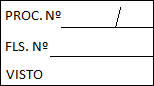 ANEXO VIIMINUTA DE DECLARAÇÃO DE CIENCIA E TERMO DE COMPROMISSO	(razão social da empresa)com sede na ____________________________________________, inscrita no CNPJ nº _____________________________, vem, por intermédio de seu representante legal o (a) Sr(a) _________________________________, portador (a) da Carteira de identidade nº __________________ e do CPF nº ____________________, declara que recebeu todos os documentos e tomou conhecimento de todas as informações necessárias à sua participação, além das condições legais para o cumprimento das obrigações do Pregão Presencial n.º 010/2023– FMS.Declara ainda, estar ciente que as entregas deverão ocorrer impreterivelmente no prazo de 05 (cinco) dias após cada solicitação e se compromete a responder solidariamente, as demandas judiciais, junto ao município de Aperibé por descumprimento no prazo de entrega, conforme item 7.5.1.3.1 do Termo de Referência.Em,_____ de ________________ de 2023._____________________________________________(Assinatura do responsável e carimbo)